Сумська міська радаVІІІ СКЛИКАННЯ               СЕСІЯРІШЕННЯвід                    2021 року №     - МРм. СумиРозглянувши звернення громадянина, надані документи, відповідно до                    статей 12, 40, 81, частини 9 статті 118, статті 121, частини 6 статті 186 Земельного кодексу України, статті 50 Закону України «Про землеустрій», частини третьої статті 15 Закону України «Про доступ до публічної інформації», враховуючи рекомендації постійної комісії з питань архітектури, містобудування, регулювання земельних відносин, природокористування та екології Сумської міської ради (протокол від 18.05.2021 № 19), керуючись пунктом 34 частини першої статті 26 Закону України «Про місцеве самоврядування в Україні», Сумська міська радаВИРІШИЛА:Затвердити проект землеустрою щодо відведення земельної ділянки та надати Мухіну Юрію Олексійовичу земельну ділянку у власність за адресою: м. Суми, Громадська організація «Сумське міське громадське об’єднання автогаражного товариства «Автолюбитель», ділянка № 1096, площею 0,0023 га, кадастровий номер 5910136300:06:036:0126. Категорія та цільове призначення земельної ділянки: землі житлової та громадської забудови, для будівництва індивідуальних гаражів.Сумський міський голова                                                                      О.М. ЛисенкоВиконавець: Клименко Ю.М.Ініціатор розгляду питання –– постійна комісія з питань архітектури, містобудування, регулювання земельних відносин, природокористування та екології Сумської міської ради Проєкт рішення підготовлено департаментом забезпечення ресурсних платежів Сумської міської радиДоповідач – Клименко Ю.М.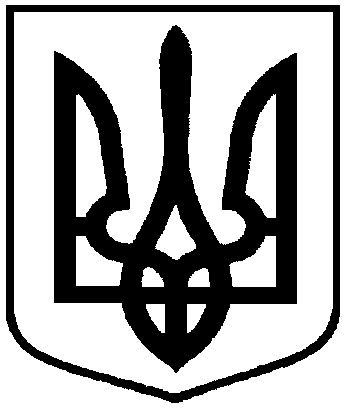 Проєктоприлюднено «__»_________2021 р.Про надання у власність Мухіну Юрію Олексійовичу земельної ділянки за адресою: м. Суми, Громадська організація «Сумське міське громадське об’єднання автогаражного товариства «Автолюбитель», ділянка        № 1096, площею 0,0023 га